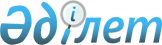 О внесении изменений в решение II сессии Карагандинского городского маслихата от 16 апреля 2012 года № 32 "Об утверждении Правил предоставления жилищной помощи населению города Караганды"Решение L сессии V созыва Карагандинского городского маслихата от 23 октября 2015 года № 498. Зарегистрировано Департаментом юстиции Карагандинской области 17 ноября 2015 года № 3500

      В соответствии с подпунктом 15) пункта 1 статьи 6 Закона Республики Казахстан от 23 января 2001 года "О местном государственном управлении и самоуправлении в Республике Казахстан", пунктом 2 статьи 97 Закона Республики Казахстан от 16 апреля 1997 года "О жилищных отношениях", Правилами предоставления жилищной помощи, утвержденных постановлением Правительства Республики Казахстан от 30 декабря 2009 года № 2314 "Об утверждении Правил предоставления жилищной помощи", маслихат города Караганды РЕШИЛ:

      1. 

Внести в решение ІІ сессии V созыва Карагандинского городского маслихата от 16 апреля 2012 года № 32 "Об утверждении Правил предоставления жилищной помощи населению города Караганды" (зарегистрировано в Реестре государственной регистрации нормативных правовых актов № 8-1-154, опубликовано в газете "Взгляд на события" от 24 мая 2012 года № 064 (970)) следующие изменения:



      в Правилах предоставления жилищной помощи населению города Караганды, утвержденных указанным решением:



      1) пункт 18 изложить в следующей редакции:



      "18. По результатам рассмотрения представленных документов уполномоченным органом формируется личное дело получателя жилищной помощи. Ежемесячно производится расчет начисления жилищной помощи, который выдается заявителю по мере обращения.";



      2) приложения 2, 3, 4 к Правилам предоставления жилищной помощи населению города Караганды исключить.

      2. 

Контроль за выполнением данного решения возложить на постоянную комиссию по вопросам труда, развития социальной сферы и социальной защиты населения (председатель Мухтаров Жандил Ахуанович).

      3. 

Настоящее решение вводится в действие по истечении десяти календарных дней со дня первого официального опубликования.

 

       СОГЛАСОВАНО:

 

       23 октября 2015 года

 
					© 2012. РГП на ПХВ «Институт законодательства и правовой информации Республики Казахстан» Министерства юстиции Республики Казахстан
				

      Председатель сессииМ. Галяс

      Секретарь городского маслихатаК. Оспанов

      Исполняющий обязанности руководителя

государственного учреждения

"Отдел занятости и социальных

программ города Караганды"Б. Жайназаров